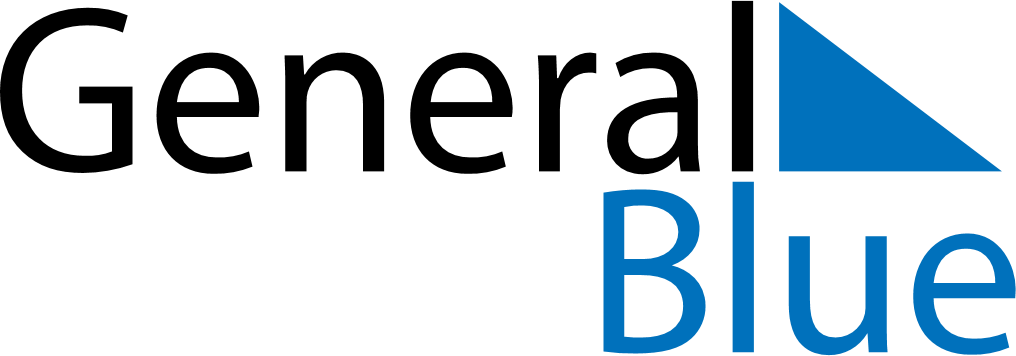 Quarter 2 of 2020 HungaryQuarter 2 of 2020 HungaryQuarter 2 of 2020 HungaryQuarter 2 of 2020 HungaryQuarter 2 of 2020 HungaryQuarter 2 of 2020 HungaryQuarter 2 of 2020 HungaryApril 2020April 2020April 2020April 2020April 2020April 2020April 2020April 2020April 2020SUNMONMONTUEWEDTHUFRISAT1234566789101112131314151617181920202122232425262727282930May 2020May 2020May 2020May 2020May 2020May 2020May 2020May 2020May 2020SUNMONMONTUEWEDTHUFRISAT123445678910111112131415161718181920212223242525262728293031June 2020June 2020June 2020June 2020June 2020June 2020June 2020June 2020June 2020SUNMONMONTUEWEDTHUFRISAT11234567889101112131415151617181920212222232425262728292930Apr 12: Easter SundayJun 19: Day of the Independent HungaryApr 13: Easter MondayApr 16: Memorial Day for the Victims of the HolocaustMay 1: Labour DayMay 3: Mother’s DayMay 21: National Defense DayMay 31: PentecostJun 1: Whit MondayJun 4: Day of National Unity